РЕШЕНИЕРассмотрев проект решения Городской Думы Петропавловск-Камчатского городского округа о внесении изменений в решение Городской Думы Петропавловск-Камчатского городского округа от 05.10.2022 № 5-р
«Об утверждении состава постоянных комитетов и комиссий Городской Думы Петропавловск-Камчатского городского округа», внесенный председателем Городской Думы Петропавловск-Камчатского городского округа
Лимановым А.С., в соответствии со статьей 60 Решения Городской Думы Петропавловск-Камчатского городского округа от 13.07.2018 № 82-нд
«О Регламенте Городской Думы Петропавловск-Камчатского городского округа» Городская Дума Петропавловск-Камчатского городского округаРЕШИЛА:1. Внести в пункт 1 решения Городской Думы Петропавловск-Камчатского городского округа от 05.10.2022 № 5-р «Об утверждении состава постоянных комитетов и комиссий Городской Думы Петропавловск-Камчатского городского округа» следующие изменения: 1) подпункт 2 изложить в следующей редакции:«2) Комитет Городской Думы по местному самоуправлению и социальной политике:председатель Комитета:2) подпункт 5 изложить в следующей редакции:«5) Комитет Городской Думы по гражданской обороне, защите населения от чрезвычайных ситуаций и взаимодействию с силовыми структурами:председатель Комитета:2. Настоящее решение вступает в силу со дня его подписания.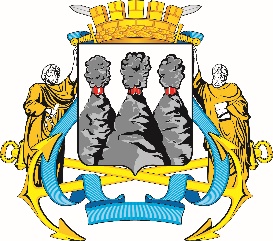 ГОРОДСКАЯ ДУМАПЕТРОПАВЛОВСК-КАМЧАТСКОГО ГОРОДСКОГО ОКРУГАот 25.10.2023 № 194-р16-я сессияг.Петропавловск-КамчатскийО внесении изменений в решение Городской Думы Петропавловск-Камчатского городского округа
от 05.10.2022 № 5-р «Об утверждении состава постоянных комитетов и комиссий Городской Думы Петропавловск-Камчатского городского округа»Белкина М.А.–депутат Городской Думы по единому муниципальному избирательному округу;члены Комитета:члены Комитета:члены Комитета:члены Комитета:депутат Городской Думы по избирательному округу № 3;Азимов С.А. оглы–депутат Городской Думы по избирательному округу № 3;Базанов Д.А.–депутат Городской Думы по избирательному округу № 9;Богданов А.М–депутат Городской Думы по избирательному округу № 6;Галич А.А.–депутат Городской Думы по избирательному округу 
№ 6;Ильина Е.И.–депутат Городской Думы по избирательному округу 
№ 10;Кадачигова Д.С.–депутат Городской Думы по избирательному округу № 4;Лиманов А.С.–депутат Городской Думы по единому муниципальному избирательному округу;Минаева Ю.В.–депутат Городской Думы по избирательному округу № 8;Половинкин М.О.–депутат Городской Думы по избирательному округу № 1;Походий С.М.–депутат Городской Думы по единому муниципальному избирательному округу;Тетеревкова Н.А.–депутат Городской Думы по единому муниципальному избирательному округу;Чурилова И.Н.–депутат Городской Думы по единому муниципальному избирательному округу;»;Лиманов А.С.–депутат Городской Думы по единому муниципальному избирательному округу;заместители председателя Комитета:заместители председателя Комитета:заместители председателя Комитета:Лесков Б.А.–депутат Городской Думы по избирательному округу № 5;Сароян С.А.–депутат Городской Думы по избирательному округу № 8;члены Комитета:члены Комитета:члены Комитета:Белкина М.А.–депутат Городской Думы по единому муниципальному избирательному округу;Воронов Д.М.–депутат Городской Думы по избирательному округу № 7;Ильина Е.И.–депутат Городской Думы по избирательному округу 
№ 10;Минаева Ю.В.–депутат Городской Думы по избирательному округу № 8;Ника П.В.–депутат Городской Думы по единому муниципальному избирательному округу; Половинкин М.О.–депутат Городской Думы по избирательному округу 
№ 1;».